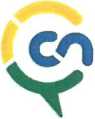 Centrální nákupPlzeňskéhokrajeV souladu s požadavkem zadavatele, uvedeném v článku 11 Výzvy k podání nabídky uvádím seznam poddodavatelů, s jejichž pomocí budu plnit předmět zakázky, u kterých je předpoklad, že se budou na zakázce podílet min. z 15% nabídkové ceny dodavatele.1 Dodavatel vybere relevantní variantu Přílohy č. 5O o+420 377 224 260 | www.cnpk.cz | IČO: 72046635 | Vejprnická 663/56, 318 00 PlzeňDodavatel uvede potřebný počet řádků (tabulku lze přizpůsobit, musí však obsahovat požadované údaje o poddodavatelích).Současně účastník zadávacího řízení ve své nabídce doloží závazek budoucího možného poddodavatele k plnění tohoto poddodavatelského systému.V Blovicích dne 28.5.2020Petr Milotaosoba oprávněná jednat jménem či za účastníkaSeznam případných poddodavatelů, s jejichž pomocí bude uchazeč plnitpředmět zakázky - PROHLÁŠENÍ 1Seznam případných poddodavatelů, s jejichž pomocí bude uchazeč plnitpředmět zakázky - PROHLÁŠENÍ 1Seznam případných poddodavatelů, s jejichž pomocí bude uchazeč plnitpředmět zakázky - PROHLÁŠENÍ 1Seznam případných poddodavatelů, s jejichž pomocí bude uchazeč plnitpředmět zakázky - PROHLÁŠENÍ 1Seznam případných poddodavatelů, s jejichž pomocí bude uchazeč plnitpředmět zakázky - PROHLÁŠENÍ 1Seznam případných poddodavatelů, s jejichž pomocí bude uchazeč plnitpředmět zakázky - PROHLÁŠENÍ 1Seznam případných poddodavatelů, s jejichž pomocí bude uchazeč plnitpředmět zakázky - PROHLÁŠENÍ 1NÁZEV ZAKÁZKYNÁZEV ZAKÁZKYNÁZEV ZAKÁZKYNÁZEV ZAKÁZKYNÁZEV ZAKÁZKYNÁZEV ZAKÁZKYNÁZEV ZAKÁZKYREKONSTRUKCE SOCIÁLNÍHO ZAŘÍZENÍ TĚLOCVIČNA A ŠJ KŘIMICEREKONSTRUKCE SOCIÁLNÍHO ZAŘÍZENÍ TĚLOCVIČNA A ŠJ KŘIMICEREKONSTRUKCE SOCIÁLNÍHO ZAŘÍZENÍ TĚLOCVIČNA A ŠJ KŘIMICEREKONSTRUKCE SOCIÁLNÍHO ZAŘÍZENÍ TĚLOCVIČNA A ŠJ KŘIMICEREKONSTRUKCE SOCIÁLNÍHO ZAŘÍZENÍ TĚLOCVIČNA A ŠJ KŘIMICEREKONSTRUKCE SOCIÁLNÍHO ZAŘÍZENÍ TĚLOCVIČNA A ŠJ KŘIMICESPISOVÁZNAČKA:CN/65/CN/20CN/65/CN/20ČÍSLOJEDNACÍ:1286/20/CNSYSTÉMOVÉČÍSLO VZ:P20V00000145ODKAZ - EZAK:ODKAZ - EZAK:https://ezak.cnpk.cz/contract display 7823.htmlhttps://ezak.cnpk.cz/contract display 7823.htmlhttps://ezak.cnpk.cz/contract display 7823.htmlhttps://ezak.cnpk.cz/contract display 7823.htmlhttps://ezak.cnpk.cz/contract display 7823.htmlODKAZ WZ:ODKAZ WZ:ODKAZ TED:ODKAZ TED:ZADAVATEL:ZADAVATEL:Střední průmyslová škola dopravní, Plzeň, Karlovarská 99Střední průmyslová škola dopravní, Plzeň, Karlovarská 99Střední průmyslová škola dopravní, Plzeň, Karlovarská 99Střední průmyslová škola dopravní, Plzeň, Karlovarská 99Střední průmyslová škola dopravní, Plzeň, Karlovarská 99SÍDLO:SÍDLO:Karlovarská 99, Plzeň, 323 00	| ičo- | 69457930Karlovarská 99, Plzeň, 323 00	| ičo- | 69457930Karlovarská 99, Plzeň, 323 00	| ičo- | 69457930Karlovarská 99, Plzeň, 323 00	| ičo- | 69457930Karlovarská 99, Plzeň, 323 00	| ičo- | 69457930STATUTÁRNÍ ZÁSTUPCE:STATUTÁRNÍ ZÁSTUPCE:Ing. Irena Nováková - ředitelkaIng. Irena Nováková - ředitelkaIng. Irena Nováková - ředitelkaIng. Irena Nováková - ředitelkaIng. Irena Nováková - ředitelkaPOVĚŘENÁ OSOBA:POVĚŘENÁ OSOBA:Bc. Pavel ProcházkaBc. Pavel ProcházkaBc. Pavel ProcházkaBc. Pavel ProcházkaBc. Pavel ProcházkaADMINISTRÁTOR:ADMINISTRÁTOR:Centrální nákup, příspěvková organizaceCentrální nákup, příspěvková organizaceCentrální nákup, příspěvková organizaceCentrální nákup, příspěvková organizaceCentrální nákup, příspěvková organizaceSÍDLO:SÍDLO:Vejprnická 663/56, 318 00 Plzeň	| IČO:Vejprnická 663/56, 318 00 Plzeň	| IČO:Vejprnická 663/56, 318 00 Plzeň	| IČO:Vejprnická 663/56, 318 00 Plzeň	| IČO:72046635STATUTÁRNÍ ZÁSTUPCE:STATUTÁRNÍ ZÁSTUPCE:Ing. Silvie Hodanová, zástupce řediteleIng. Silvie Hodanová, zástupce řediteleIng. Silvie Hodanová, zástupce řediteleIng. Silvie Hodanová, zástupce řediteleIng. Silvie Hodanová, zástupce ředitelePOVĚŘENÁ3SOBA:Korunka EduardKorunka EduardKorunka EduardE-MAIL:eduard.korunka@cnpk.czDRUH VZ:Stavební práceStavební práceREŽIM VZ:VZMRDRUHŘÍZENÍ:lll.sk. VZMRFINANCOVÁNO Z EU:	|		FINANCOVÁNO Z EU:	|		FINANCOVÁNO Z EU:	|		FINANCOVÁNO Z EU:	|		FINANCOVÁNO Z EU:	|		FINANCOVÁNO Z EU:	|		FINANCOVÁNO Z EU:	|		IDENTIFIKAČNÍ ÚDAJE DODAVATELEIDENTIFIKAČNÍ ÚDAJE DODAVATELEObchodní firma/název/jméno, příjmeníPetr MilotaIČO48331023Oprávněná osoba jednat jménem či za dodavateleJméno a příjmení: Petr MilotaDodavatelIČse sídlemzastoupenýDruh a rozsahprací, které budepoddodavatelposkytovatOdhad %celk.nákladůplněníMichal Moule45346135Komenského599,Horní BřízaMichalMouleElektroinstalace8%